                                                                            PROJETO DE LEI N° _96_2015“Dispõe sobre denominação de Praça do Bairro Jardim Nascente, neste Município”. A CÂMARA MUNICIPAL DE ITAQUAQUECETUBA RESOLVE:Art. 1º- A Praça localizada entre as Ruas do Carmo, Rua Catanduva e a Rua Concórdia no Bairro Jardim Nascente, passa denominar-se “Sinvaldo Lemos Moreira”.Art. 2º - As despesas com a execução desta Lei correrão à conta das dotações consignadas no orçamento vigente, suplementadas se necessário.Art. 3º - Esta Lei entra em vigor na data de sua publicação, revogadas as disposições em contrário.Plenário Vereador Mauricio Alves Braz, 15 de Setembro de 2015.GILBERTO APARECIDO DO NASCIMENTOVEREADOR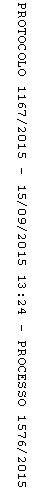 